В соответствии со статьей 39 Градостроительного кодекса Российской Федерации, решением Совета депутатов города Новосибирска от 24.06.2009 № 1288 «О Правилах землепользования и застройки города Новосибирска», на основании заключения по результатам публичных слушаний по вопросам предоставления разрешений на условно разрешенный вид использования земельного участка или объекта капитального строительства от 26.09.2017, рекомендаций комиссии по подготовке проекта правил землепользования и застройки города Новосибирска о предоставлении и об отказе в предоставлении разрешений на условно разрешенный вид использования земельного участка или объекта капитального строительства от 02.10.2017, руководствуясь Уставом города Новосибирска, ПОСТАНОВЛЯЮ:1. Предоставить разрешение обществу с ограниченной ответственностью «РУСИНВЕСТ» на условно разрешенный вид использования земельного участка с кадастровым номером 54:35:052490:336 площадью 9673 кв. м, расположенного по адресу: Российская Федерация, Новосибирская область, город Новосибирск, ул. Немировича-Данченко, 140/5, и объекта капитального строительства (зона застройки жилыми домами смешанной этажности (Ж-1), подзона застройки жилыми домами смешанной этажности различной плотности застройки (Ж-1.1)) - «спорт (5.1) - объекты для размещения спортивных клубов, спортивных залов, бассейнов».2. Департаменту строительства и архитектуры мэрии города Новосибирска разместить постановление на официальном сайте города Новосибирска в информационно-телекоммуникационной сети «Интернет».3. Департаменту информационной политики мэрии города Новосибирска обеспечить опубликование постановления. 4. Контроль за исполнением постановления возложить на заместителя мэра города Новосибирска - начальника департамента строительства и архитектуры мэрии города Новосибирска.Семенихина2275448ГУАиГ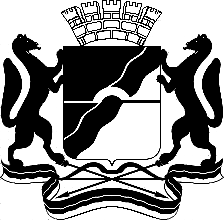 МЭРИЯ ГОРОДА НОВОСИБИРСКАПОСТАНОВЛЕНИЕОт  	  13.10.2017		№     4677	О предоставлении обществу с ограниченной ответственностью «РУСИНВЕСТ» разрешения на условно разрешенный вид использования земельного участка и объекта капитального строительства Мэр города НовосибирскаА. Е. Локоть